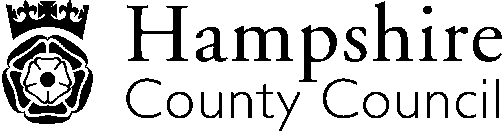 Children’s Wellbeing Support Service ReferralChildren’s Wellbeing Support Service ReferralChildren’s Wellbeing Support Service ReferralChildren’s Wellbeing Support Service ReferralChildren’s Wellbeing Support Service ReferralChildren’s Wellbeing Support Service ReferralChildren’s Wellbeing Support Service ReferralChildren’s Wellbeing Support Service ReferralChildren’s Wellbeing Support Service ReferralChildren’s Wellbeing Support Service ReferralChildren’s Wellbeing Support Service ReferralChildren’s Wellbeing Support Service ReferralChildren’s Wellbeing Support Service ReferralSection One – Referral CriteriaSection One – Referral CriteriaSection One – Referral CriteriaSection One – Referral CriteriaSection One – Referral CriteriaSection One – Referral CriteriaSection One – Referral CriteriaSection One – Referral CriteriaSection One – Referral CriteriaSection One – Referral CriteriaSection One – Referral CriteriaSection One – Referral CriteriaSection One – Referral CriteriaChild or young person presenting with behaviours that are challenging or concerning and they have not yet been assessed for a diagnosisORThey have previously been assessed but it was a significant time ago and behaviours have changed in a way that suggests further support would be appropriate.Behavioural concerns can include physical or verbal aggression, repetitive behaviours, refusal behaviours, emotional outbursts, mental health concerns and other behaviours seen regularly.  Behaviours do not have to be seen in more than one setting – e.g. may only be present in the home environment.Child or young person presenting with behaviours that are challenging or concerning and they have not yet been assessed for a diagnosisORThey have previously been assessed but it was a significant time ago and behaviours have changed in a way that suggests further support would be appropriate.Behavioural concerns can include physical or verbal aggression, repetitive behaviours, refusal behaviours, emotional outbursts, mental health concerns and other behaviours seen regularly.  Behaviours do not have to be seen in more than one setting – e.g. may only be present in the home environment.Child or young person presenting with behaviours that are challenging or concerning and they have not yet been assessed for a diagnosisORThey have previously been assessed but it was a significant time ago and behaviours have changed in a way that suggests further support would be appropriate.Behavioural concerns can include physical or verbal aggression, repetitive behaviours, refusal behaviours, emotional outbursts, mental health concerns and other behaviours seen regularly.  Behaviours do not have to be seen in more than one setting – e.g. may only be present in the home environment.Child or young person presenting with behaviours that are challenging or concerning and they have not yet been assessed for a diagnosisORThey have previously been assessed but it was a significant time ago and behaviours have changed in a way that suggests further support would be appropriate.Behavioural concerns can include physical or verbal aggression, repetitive behaviours, refusal behaviours, emotional outbursts, mental health concerns and other behaviours seen regularly.  Behaviours do not have to be seen in more than one setting – e.g. may only be present in the home environment.Child or young person presenting with behaviours that are challenging or concerning and they have not yet been assessed for a diagnosisORThey have previously been assessed but it was a significant time ago and behaviours have changed in a way that suggests further support would be appropriate.Behavioural concerns can include physical or verbal aggression, repetitive behaviours, refusal behaviours, emotional outbursts, mental health concerns and other behaviours seen regularly.  Behaviours do not have to be seen in more than one setting – e.g. may only be present in the home environment.Child or young person presenting with behaviours that are challenging or concerning and they have not yet been assessed for a diagnosisORThey have previously been assessed but it was a significant time ago and behaviours have changed in a way that suggests further support would be appropriate.Behavioural concerns can include physical or verbal aggression, repetitive behaviours, refusal behaviours, emotional outbursts, mental health concerns and other behaviours seen regularly.  Behaviours do not have to be seen in more than one setting – e.g. may only be present in the home environment.Child or young person presenting with behaviours that are challenging or concerning and they have not yet been assessed for a diagnosisORThey have previously been assessed but it was a significant time ago and behaviours have changed in a way that suggests further support would be appropriate.Behavioural concerns can include physical or verbal aggression, repetitive behaviours, refusal behaviours, emotional outbursts, mental health concerns and other behaviours seen regularly.  Behaviours do not have to be seen in more than one setting – e.g. may only be present in the home environment.Child or young person presenting with behaviours that are challenging or concerning and they have not yet been assessed for a diagnosisORThey have previously been assessed but it was a significant time ago and behaviours have changed in a way that suggests further support would be appropriate.Behavioural concerns can include physical or verbal aggression, repetitive behaviours, refusal behaviours, emotional outbursts, mental health concerns and other behaviours seen regularly.  Behaviours do not have to be seen in more than one setting – e.g. may only be present in the home environment.Child or young person presenting with behaviours that are challenging or concerning and they have not yet been assessed for a diagnosisORThey have previously been assessed but it was a significant time ago and behaviours have changed in a way that suggests further support would be appropriate.Behavioural concerns can include physical or verbal aggression, repetitive behaviours, refusal behaviours, emotional outbursts, mental health concerns and other behaviours seen regularly.  Behaviours do not have to be seen in more than one setting – e.g. may only be present in the home environment.Child or young person presenting with behaviours that are challenging or concerning and they have not yet been assessed for a diagnosisORThey have previously been assessed but it was a significant time ago and behaviours have changed in a way that suggests further support would be appropriate.Behavioural concerns can include physical or verbal aggression, repetitive behaviours, refusal behaviours, emotional outbursts, mental health concerns and other behaviours seen regularly.  Behaviours do not have to be seen in more than one setting – e.g. may only be present in the home environment.Child or young person presenting with behaviours that are challenging or concerning and they have not yet been assessed for a diagnosisORThey have previously been assessed but it was a significant time ago and behaviours have changed in a way that suggests further support would be appropriate.Behavioural concerns can include physical or verbal aggression, repetitive behaviours, refusal behaviours, emotional outbursts, mental health concerns and other behaviours seen regularly.  Behaviours do not have to be seen in more than one setting – e.g. may only be present in the home environment.Child or young person presenting with behaviours that are challenging or concerning and they have not yet been assessed for a diagnosisORThey have previously been assessed but it was a significant time ago and behaviours have changed in a way that suggests further support would be appropriate.Behavioural concerns can include physical or verbal aggression, repetitive behaviours, refusal behaviours, emotional outbursts, mental health concerns and other behaviours seen regularly.  Behaviours do not have to be seen in more than one setting – e.g. may only be present in the home environment.Child or young person presenting with behaviours that are challenging or concerning and they have not yet been assessed for a diagnosisORThey have previously been assessed but it was a significant time ago and behaviours have changed in a way that suggests further support would be appropriate.Behavioural concerns can include physical or verbal aggression, repetitive behaviours, refusal behaviours, emotional outbursts, mental health concerns and other behaviours seen regularly.  Behaviours do not have to be seen in more than one setting – e.g. may only be present in the home environment.Section Two – Young Person DetailsSection Two – Young Person DetailsSection Two – Young Person DetailsSection Two – Young Person DetailsSection Two – Young Person DetailsSection Two – Young Person DetailsSection Two – Young Person DetailsSection Two – Young Person DetailsSection Two – Young Person DetailsSection Two – Young Person DetailsSection Two – Young Person DetailsSection Two – Young Person DetailsSection Two – Young Person DetailsTitleInitialsSurnameSurnameSurnameSurnameDate of BirthGenderGenderGenderGenderCurrent AddressHome telephone numberHome telephone numberHome telephone numberHome telephone numberCurrent school▢ Home educated ▢ Not known▢ Home educated ▢ Not known▢ Home educated ▢ Not knownSection Three – Behavioural Needs & ConcernsSection Three – Behavioural Needs & ConcernsSection Three – Behavioural Needs & ConcernsSection Three – Behavioural Needs & ConcernsSection Three – Behavioural Needs & ConcernsSection Three – Behavioural Needs & ConcernsSection Three – Behavioural Needs & ConcernsSection Three – Behavioural Needs & ConcernsSection Three – Behavioural Needs & ConcernsSection Three – Behavioural Needs & ConcernsSection Three – Behavioural Needs & ConcernsSection Three – Behavioural Needs & ConcernsSection Three – Behavioural Needs & ConcernsReasons for referral: Please supplement the ticked boxes with a brief summary of current concerns and reported behaviours, including length of time the behaviours have been present and any relevant recent support given or pending.Reasons for referral: Please supplement the ticked boxes with a brief summary of current concerns and reported behaviours, including length of time the behaviours have been present and any relevant recent support given or pending.Reasons for referral: Please supplement the ticked boxes with a brief summary of current concerns and reported behaviours, including length of time the behaviours have been present and any relevant recent support given or pending.Reasons for referral: Please supplement the ticked boxes with a brief summary of current concerns and reported behaviours, including length of time the behaviours have been present and any relevant recent support given or pending.Reasons for referral: Please supplement the ticked boxes with a brief summary of current concerns and reported behaviours, including length of time the behaviours have been present and any relevant recent support given or pending.Reasons for referral: Please supplement the ticked boxes with a brief summary of current concerns and reported behaviours, including length of time the behaviours have been present and any relevant recent support given or pending.Reasons for referral: Please supplement the ticked boxes with a brief summary of current concerns and reported behaviours, including length of time the behaviours have been present and any relevant recent support given or pending.Reasons for referral: Please supplement the ticked boxes with a brief summary of current concerns and reported behaviours, including length of time the behaviours have been present and any relevant recent support given or pending.Reasons for referral: Please supplement the ticked boxes with a brief summary of current concerns and reported behaviours, including length of time the behaviours have been present and any relevant recent support given or pending.Reasons for referral: Please supplement the ticked boxes with a brief summary of current concerns and reported behaviours, including length of time the behaviours have been present and any relevant recent support given or pending.Reasons for referral: Please supplement the ticked boxes with a brief summary of current concerns and reported behaviours, including length of time the behaviours have been present and any relevant recent support given or pending.Reasons for referral: Please supplement the ticked boxes with a brief summary of current concerns and reported behaviours, including length of time the behaviours have been present and any relevant recent support given or pending.Reasons for referral: Please supplement the ticked boxes with a brief summary of current concerns and reported behaviours, including length of time the behaviours have been present and any relevant recent support given or pending.Section Four Section Four Section Four Section Four Section Four Section Four Section Four Section Four Section Four Section Four Section Four Section Four Section Four ▢ Aggressive behaviours▢ Aggressive behaviours▢ Aggressive behaviours▢ Aggressive behaviours▢ Aggressive behaviours▢ Anxiety-related behaviours▢ Anxiety-related behaviours▢ Anxiety-related behaviours▢ Anxiety-related behaviours▢ Mental Health Concerns▢ Mental Health Concerns▢ Mental Health Concerns▢ Mental Health ConcernsWhen did issues arise? (approximate duration)When did issues arise? (approximate duration)Other Agency Involvement:Other Agency Involvement:▢ Referred for an Autism Assessment▢ Referred for an Autism Assessment▢ Referred for an Autism Assessment▢ Referred for an Autism Assessment▢ Referred for an Autism Assessment▢ Speech and Language/OT▢ Speech and Language/OT▢ Speech and Language/OT▢ Speech and Language/OT▢ Previous CAHMS Referral▢ Previous CAHMS Referral▢ Separate ongoing medical care (please specify)▢ Separate ongoing medical care (please specify)▢ Social Care Involvement▢ Social Care Involvement▢ Social Care Involvement▢ Social Care Involvement▢ Social Care Involvement▢ Other: ▢ Other: ▢ Other: ▢ Other: ▢ Other: ▢ Other: Section Five  - Parent/Carer Details and Consent (to be completed by parent/carer)Section Five  - Parent/Carer Details and Consent (to be completed by parent/carer)Section Five  - Parent/Carer Details and Consent (to be completed by parent/carer)Section Five  - Parent/Carer Details and Consent (to be completed by parent/carer)Section Five  - Parent/Carer Details and Consent (to be completed by parent/carer)Section Five  - Parent/Carer Details and Consent (to be completed by parent/carer)Section Five  - Parent/Carer Details and Consent (to be completed by parent/carer)Section Five  - Parent/Carer Details and Consent (to be completed by parent/carer)Section Five  - Parent/Carer Details and Consent (to be completed by parent/carer)Section Five  - Parent/Carer Details and Consent (to be completed by parent/carer)Section Five  - Parent/Carer Details and Consent (to be completed by parent/carer)Section Five  - Parent/Carer Details and Consent (to be completed by parent/carer)Section Five  - Parent/Carer Details and Consent (to be completed by parent/carer)Who holds parental responsibility for the child/young person?Who holds parental responsibility for the child/young person?Who holds parental responsibility for the child/young person?Who holds parental responsibility for the child/young person?Who holds parental responsibility for the child/young person?Who holds parental responsibility for the child/young person?Who holds parental responsibility for the child/young person?Who holds parental responsibility for the child/young person?Who holds parental responsibility for the child/young person?Who holds parental responsibility for the child/young person?Who holds parental responsibility for the child/young person?Who holds parental responsibility for the child/young person?Who holds parental responsibility for the child/young person?ForenameForenameForenameForenameSurnameSurnameSurnameSurnameRelationshipRelationshipRelationshipRelationshipMain contact numberMain contact numberMain contact numberMain contact numberParent/Carer mobile Parent/Carer mobile Parent/Carer mobile Parent/Carer mobile Parent/Carer email Parent/Carer email Parent/Carer email Parent/Carer email Current Address(if different from above)Current Address(if different from above)Current Address(if different from above)Current Address(if different from above)Parental consentI give my consent for the Wellbeing Support Service to have involvement with my child, and to contact other services (e.g. my child’s GP, school, social services or other services) that have involvement with my child.   	Please state any services you would not want us to contact: ____________________________________I declare that the information I have provided is correct. I understand that this information will be kept securely on file (including in Children’s Services information systems), to ensure my family receive appropriate services. It will also be used for statistical monitoring and evaluation purposes. The Wellbeing Support Service fall under Hampshire County Council which adheres to the requirements of the General Data Protection Regulation (GDPR) and the Data Protection Act 2018 (DPA2018).  Hampshire County Council is the data controller for the purposes of this collection. Hampshire County Council’s full Privacy Notice can be found here https://www.hants.gov.uk/aboutthecouncil/privacyName: (please print)  _____________________________________________________________________________________________Signed: ______________________________________	 Date: ________________________Photography consentThere may be circumstances where we would like to use photographs of your child to support the work we do with them.  The photographs would be used for individual work purposes e.g. for use in writing a personal story or for celebrating events.  Our rules in relation to photographs of your childWe will not include details or full names (which means first name and surname) of any child or adult in an image.  We will not include personal e-mail or postal addresses, or telephone or fax numbers. We may use group or class images with very general labels, such as “a science lesson” or “making Christmas decorations”. We will only use images of pupils who are suitably dressed, to reduce the risk of such images being used inappropriately. We need your consent to take and use photographs of your child.  If you agree to this, please sign the consent below. Name: (please print)  _____________________________________________________________________________________________Signed: ______________________________________	 Date: ________________________Parental consentI give my consent for the Wellbeing Support Service to have involvement with my child, and to contact other services (e.g. my child’s GP, school, social services or other services) that have involvement with my child.   	Please state any services you would not want us to contact: ____________________________________I declare that the information I have provided is correct. I understand that this information will be kept securely on file (including in Children’s Services information systems), to ensure my family receive appropriate services. It will also be used for statistical monitoring and evaluation purposes. The Wellbeing Support Service fall under Hampshire County Council which adheres to the requirements of the General Data Protection Regulation (GDPR) and the Data Protection Act 2018 (DPA2018).  Hampshire County Council is the data controller for the purposes of this collection. Hampshire County Council’s full Privacy Notice can be found here https://www.hants.gov.uk/aboutthecouncil/privacyName: (please print)  _____________________________________________________________________________________________Signed: ______________________________________	 Date: ________________________Photography consentThere may be circumstances where we would like to use photographs of your child to support the work we do with them.  The photographs would be used for individual work purposes e.g. for use in writing a personal story or for celebrating events.  Our rules in relation to photographs of your childWe will not include details or full names (which means first name and surname) of any child or adult in an image.  We will not include personal e-mail or postal addresses, or telephone or fax numbers. We may use group or class images with very general labels, such as “a science lesson” or “making Christmas decorations”. We will only use images of pupils who are suitably dressed, to reduce the risk of such images being used inappropriately. We need your consent to take and use photographs of your child.  If you agree to this, please sign the consent below. Name: (please print)  _____________________________________________________________________________________________Signed: ______________________________________	 Date: ________________________Parental consentI give my consent for the Wellbeing Support Service to have involvement with my child, and to contact other services (e.g. my child’s GP, school, social services or other services) that have involvement with my child.   	Please state any services you would not want us to contact: ____________________________________I declare that the information I have provided is correct. I understand that this information will be kept securely on file (including in Children’s Services information systems), to ensure my family receive appropriate services. It will also be used for statistical monitoring and evaluation purposes. The Wellbeing Support Service fall under Hampshire County Council which adheres to the requirements of the General Data Protection Regulation (GDPR) and the Data Protection Act 2018 (DPA2018).  Hampshire County Council is the data controller for the purposes of this collection. Hampshire County Council’s full Privacy Notice can be found here https://www.hants.gov.uk/aboutthecouncil/privacyName: (please print)  _____________________________________________________________________________________________Signed: ______________________________________	 Date: ________________________Photography consentThere may be circumstances where we would like to use photographs of your child to support the work we do with them.  The photographs would be used for individual work purposes e.g. for use in writing a personal story or for celebrating events.  Our rules in relation to photographs of your childWe will not include details or full names (which means first name and surname) of any child or adult in an image.  We will not include personal e-mail or postal addresses, or telephone or fax numbers. We may use group or class images with very general labels, such as “a science lesson” or “making Christmas decorations”. We will only use images of pupils who are suitably dressed, to reduce the risk of such images being used inappropriately. We need your consent to take and use photographs of your child.  If you agree to this, please sign the consent below. Name: (please print)  _____________________________________________________________________________________________Signed: ______________________________________	 Date: ________________________Parental consentI give my consent for the Wellbeing Support Service to have involvement with my child, and to contact other services (e.g. my child’s GP, school, social services or other services) that have involvement with my child.   	Please state any services you would not want us to contact: ____________________________________I declare that the information I have provided is correct. I understand that this information will be kept securely on file (including in Children’s Services information systems), to ensure my family receive appropriate services. It will also be used for statistical monitoring and evaluation purposes. The Wellbeing Support Service fall under Hampshire County Council which adheres to the requirements of the General Data Protection Regulation (GDPR) and the Data Protection Act 2018 (DPA2018).  Hampshire County Council is the data controller for the purposes of this collection. Hampshire County Council’s full Privacy Notice can be found here https://www.hants.gov.uk/aboutthecouncil/privacyName: (please print)  _____________________________________________________________________________________________Signed: ______________________________________	 Date: ________________________Photography consentThere may be circumstances where we would like to use photographs of your child to support the work we do with them.  The photographs would be used for individual work purposes e.g. for use in writing a personal story or for celebrating events.  Our rules in relation to photographs of your childWe will not include details or full names (which means first name and surname) of any child or adult in an image.  We will not include personal e-mail or postal addresses, or telephone or fax numbers. We may use group or class images with very general labels, such as “a science lesson” or “making Christmas decorations”. We will only use images of pupils who are suitably dressed, to reduce the risk of such images being used inappropriately. We need your consent to take and use photographs of your child.  If you agree to this, please sign the consent below. Name: (please print)  _____________________________________________________________________________________________Signed: ______________________________________	 Date: ________________________Parental consentI give my consent for the Wellbeing Support Service to have involvement with my child, and to contact other services (e.g. my child’s GP, school, social services or other services) that have involvement with my child.   	Please state any services you would not want us to contact: ____________________________________I declare that the information I have provided is correct. I understand that this information will be kept securely on file (including in Children’s Services information systems), to ensure my family receive appropriate services. It will also be used for statistical monitoring and evaluation purposes. The Wellbeing Support Service fall under Hampshire County Council which adheres to the requirements of the General Data Protection Regulation (GDPR) and the Data Protection Act 2018 (DPA2018).  Hampshire County Council is the data controller for the purposes of this collection. Hampshire County Council’s full Privacy Notice can be found here https://www.hants.gov.uk/aboutthecouncil/privacyName: (please print)  _____________________________________________________________________________________________Signed: ______________________________________	 Date: ________________________Photography consentThere may be circumstances where we would like to use photographs of your child to support the work we do with them.  The photographs would be used for individual work purposes e.g. for use in writing a personal story or for celebrating events.  Our rules in relation to photographs of your childWe will not include details or full names (which means first name and surname) of any child or adult in an image.  We will not include personal e-mail or postal addresses, or telephone or fax numbers. We may use group or class images with very general labels, such as “a science lesson” or “making Christmas decorations”. We will only use images of pupils who are suitably dressed, to reduce the risk of such images being used inappropriately. We need your consent to take and use photographs of your child.  If you agree to this, please sign the consent below. Name: (please print)  _____________________________________________________________________________________________Signed: ______________________________________	 Date: ________________________Parental consentI give my consent for the Wellbeing Support Service to have involvement with my child, and to contact other services (e.g. my child’s GP, school, social services or other services) that have involvement with my child.   	Please state any services you would not want us to contact: ____________________________________I declare that the information I have provided is correct. I understand that this information will be kept securely on file (including in Children’s Services information systems), to ensure my family receive appropriate services. It will also be used for statistical monitoring and evaluation purposes. The Wellbeing Support Service fall under Hampshire County Council which adheres to the requirements of the General Data Protection Regulation (GDPR) and the Data Protection Act 2018 (DPA2018).  Hampshire County Council is the data controller for the purposes of this collection. Hampshire County Council’s full Privacy Notice can be found here https://www.hants.gov.uk/aboutthecouncil/privacyName: (please print)  _____________________________________________________________________________________________Signed: ______________________________________	 Date: ________________________Photography consentThere may be circumstances where we would like to use photographs of your child to support the work we do with them.  The photographs would be used for individual work purposes e.g. for use in writing a personal story or for celebrating events.  Our rules in relation to photographs of your childWe will not include details or full names (which means first name and surname) of any child or adult in an image.  We will not include personal e-mail or postal addresses, or telephone or fax numbers. We may use group or class images with very general labels, such as “a science lesson” or “making Christmas decorations”. We will only use images of pupils who are suitably dressed, to reduce the risk of such images being used inappropriately. We need your consent to take and use photographs of your child.  If you agree to this, please sign the consent below. Name: (please print)  _____________________________________________________________________________________________Signed: ______________________________________	 Date: ________________________Parental consentI give my consent for the Wellbeing Support Service to have involvement with my child, and to contact other services (e.g. my child’s GP, school, social services or other services) that have involvement with my child.   	Please state any services you would not want us to contact: ____________________________________I declare that the information I have provided is correct. I understand that this information will be kept securely on file (including in Children’s Services information systems), to ensure my family receive appropriate services. It will also be used for statistical monitoring and evaluation purposes. The Wellbeing Support Service fall under Hampshire County Council which adheres to the requirements of the General Data Protection Regulation (GDPR) and the Data Protection Act 2018 (DPA2018).  Hampshire County Council is the data controller for the purposes of this collection. Hampshire County Council’s full Privacy Notice can be found here https://www.hants.gov.uk/aboutthecouncil/privacyName: (please print)  _____________________________________________________________________________________________Signed: ______________________________________	 Date: ________________________Photography consentThere may be circumstances where we would like to use photographs of your child to support the work we do with them.  The photographs would be used for individual work purposes e.g. for use in writing a personal story or for celebrating events.  Our rules in relation to photographs of your childWe will not include details or full names (which means first name and surname) of any child or adult in an image.  We will not include personal e-mail or postal addresses, or telephone or fax numbers. We may use group or class images with very general labels, such as “a science lesson” or “making Christmas decorations”. We will only use images of pupils who are suitably dressed, to reduce the risk of such images being used inappropriately. We need your consent to take and use photographs of your child.  If you agree to this, please sign the consent below. Name: (please print)  _____________________________________________________________________________________________Signed: ______________________________________	 Date: ________________________Parental consentI give my consent for the Wellbeing Support Service to have involvement with my child, and to contact other services (e.g. my child’s GP, school, social services or other services) that have involvement with my child.   	Please state any services you would not want us to contact: ____________________________________I declare that the information I have provided is correct. I understand that this information will be kept securely on file (including in Children’s Services information systems), to ensure my family receive appropriate services. It will also be used for statistical monitoring and evaluation purposes. The Wellbeing Support Service fall under Hampshire County Council which adheres to the requirements of the General Data Protection Regulation (GDPR) and the Data Protection Act 2018 (DPA2018).  Hampshire County Council is the data controller for the purposes of this collection. Hampshire County Council’s full Privacy Notice can be found here https://www.hants.gov.uk/aboutthecouncil/privacyName: (please print)  _____________________________________________________________________________________________Signed: ______________________________________	 Date: ________________________Photography consentThere may be circumstances where we would like to use photographs of your child to support the work we do with them.  The photographs would be used for individual work purposes e.g. for use in writing a personal story or for celebrating events.  Our rules in relation to photographs of your childWe will not include details or full names (which means first name and surname) of any child or adult in an image.  We will not include personal e-mail or postal addresses, or telephone or fax numbers. We may use group or class images with very general labels, such as “a science lesson” or “making Christmas decorations”. We will only use images of pupils who are suitably dressed, to reduce the risk of such images being used inappropriately. We need your consent to take and use photographs of your child.  If you agree to this, please sign the consent below. Name: (please print)  _____________________________________________________________________________________________Signed: ______________________________________	 Date: ________________________Parental consentI give my consent for the Wellbeing Support Service to have involvement with my child, and to contact other services (e.g. my child’s GP, school, social services or other services) that have involvement with my child.   	Please state any services you would not want us to contact: ____________________________________I declare that the information I have provided is correct. I understand that this information will be kept securely on file (including in Children’s Services information systems), to ensure my family receive appropriate services. It will also be used for statistical monitoring and evaluation purposes. The Wellbeing Support Service fall under Hampshire County Council which adheres to the requirements of the General Data Protection Regulation (GDPR) and the Data Protection Act 2018 (DPA2018).  Hampshire County Council is the data controller for the purposes of this collection. Hampshire County Council’s full Privacy Notice can be found here https://www.hants.gov.uk/aboutthecouncil/privacyName: (please print)  _____________________________________________________________________________________________Signed: ______________________________________	 Date: ________________________Photography consentThere may be circumstances where we would like to use photographs of your child to support the work we do with them.  The photographs would be used for individual work purposes e.g. for use in writing a personal story or for celebrating events.  Our rules in relation to photographs of your childWe will not include details or full names (which means first name and surname) of any child or adult in an image.  We will not include personal e-mail or postal addresses, or telephone or fax numbers. We may use group or class images with very general labels, such as “a science lesson” or “making Christmas decorations”. We will only use images of pupils who are suitably dressed, to reduce the risk of such images being used inappropriately. We need your consent to take and use photographs of your child.  If you agree to this, please sign the consent below. Name: (please print)  _____________________________________________________________________________________________Signed: ______________________________________	 Date: ________________________Parental consentI give my consent for the Wellbeing Support Service to have involvement with my child, and to contact other services (e.g. my child’s GP, school, social services or other services) that have involvement with my child.   	Please state any services you would not want us to contact: ____________________________________I declare that the information I have provided is correct. I understand that this information will be kept securely on file (including in Children’s Services information systems), to ensure my family receive appropriate services. It will also be used for statistical monitoring and evaluation purposes. The Wellbeing Support Service fall under Hampshire County Council which adheres to the requirements of the General Data Protection Regulation (GDPR) and the Data Protection Act 2018 (DPA2018).  Hampshire County Council is the data controller for the purposes of this collection. Hampshire County Council’s full Privacy Notice can be found here https://www.hants.gov.uk/aboutthecouncil/privacyName: (please print)  _____________________________________________________________________________________________Signed: ______________________________________	 Date: ________________________Photography consentThere may be circumstances where we would like to use photographs of your child to support the work we do with them.  The photographs would be used for individual work purposes e.g. for use in writing a personal story or for celebrating events.  Our rules in relation to photographs of your childWe will not include details or full names (which means first name and surname) of any child or adult in an image.  We will not include personal e-mail or postal addresses, or telephone or fax numbers. We may use group or class images with very general labels, such as “a science lesson” or “making Christmas decorations”. We will only use images of pupils who are suitably dressed, to reduce the risk of such images being used inappropriately. We need your consent to take and use photographs of your child.  If you agree to this, please sign the consent below. Name: (please print)  _____________________________________________________________________________________________Signed: ______________________________________	 Date: ________________________Parental consentI give my consent for the Wellbeing Support Service to have involvement with my child, and to contact other services (e.g. my child’s GP, school, social services or other services) that have involvement with my child.   	Please state any services you would not want us to contact: ____________________________________I declare that the information I have provided is correct. I understand that this information will be kept securely on file (including in Children’s Services information systems), to ensure my family receive appropriate services. It will also be used for statistical monitoring and evaluation purposes. The Wellbeing Support Service fall under Hampshire County Council which adheres to the requirements of the General Data Protection Regulation (GDPR) and the Data Protection Act 2018 (DPA2018).  Hampshire County Council is the data controller for the purposes of this collection. Hampshire County Council’s full Privacy Notice can be found here https://www.hants.gov.uk/aboutthecouncil/privacyName: (please print)  _____________________________________________________________________________________________Signed: ______________________________________	 Date: ________________________Photography consentThere may be circumstances where we would like to use photographs of your child to support the work we do with them.  The photographs would be used for individual work purposes e.g. for use in writing a personal story or for celebrating events.  Our rules in relation to photographs of your childWe will not include details or full names (which means first name and surname) of any child or adult in an image.  We will not include personal e-mail or postal addresses, or telephone or fax numbers. We may use group or class images with very general labels, such as “a science lesson” or “making Christmas decorations”. We will only use images of pupils who are suitably dressed, to reduce the risk of such images being used inappropriately. We need your consent to take and use photographs of your child.  If you agree to this, please sign the consent below. Name: (please print)  _____________________________________________________________________________________________Signed: ______________________________________	 Date: ________________________Parental consentI give my consent for the Wellbeing Support Service to have involvement with my child, and to contact other services (e.g. my child’s GP, school, social services or other services) that have involvement with my child.   	Please state any services you would not want us to contact: ____________________________________I declare that the information I have provided is correct. I understand that this information will be kept securely on file (including in Children’s Services information systems), to ensure my family receive appropriate services. It will also be used for statistical monitoring and evaluation purposes. The Wellbeing Support Service fall under Hampshire County Council which adheres to the requirements of the General Data Protection Regulation (GDPR) and the Data Protection Act 2018 (DPA2018).  Hampshire County Council is the data controller for the purposes of this collection. Hampshire County Council’s full Privacy Notice can be found here https://www.hants.gov.uk/aboutthecouncil/privacyName: (please print)  _____________________________________________________________________________________________Signed: ______________________________________	 Date: ________________________Photography consentThere may be circumstances where we would like to use photographs of your child to support the work we do with them.  The photographs would be used for individual work purposes e.g. for use in writing a personal story or for celebrating events.  Our rules in relation to photographs of your childWe will not include details or full names (which means first name and surname) of any child or adult in an image.  We will not include personal e-mail or postal addresses, or telephone or fax numbers. We may use group or class images with very general labels, such as “a science lesson” or “making Christmas decorations”. We will only use images of pupils who are suitably dressed, to reduce the risk of such images being used inappropriately. We need your consent to take and use photographs of your child.  If you agree to this, please sign the consent below. Name: (please print)  _____________________________________________________________________________________________Signed: ______________________________________	 Date: ________________________Parental consentI give my consent for the Wellbeing Support Service to have involvement with my child, and to contact other services (e.g. my child’s GP, school, social services or other services) that have involvement with my child.   	Please state any services you would not want us to contact: ____________________________________I declare that the information I have provided is correct. I understand that this information will be kept securely on file (including in Children’s Services information systems), to ensure my family receive appropriate services. It will also be used for statistical monitoring and evaluation purposes. The Wellbeing Support Service fall under Hampshire County Council which adheres to the requirements of the General Data Protection Regulation (GDPR) and the Data Protection Act 2018 (DPA2018).  Hampshire County Council is the data controller for the purposes of this collection. Hampshire County Council’s full Privacy Notice can be found here https://www.hants.gov.uk/aboutthecouncil/privacyName: (please print)  _____________________________________________________________________________________________Signed: ______________________________________	 Date: ________________________Photography consentThere may be circumstances where we would like to use photographs of your child to support the work we do with them.  The photographs would be used for individual work purposes e.g. for use in writing a personal story or for celebrating events.  Our rules in relation to photographs of your childWe will not include details or full names (which means first name and surname) of any child or adult in an image.  We will not include personal e-mail or postal addresses, or telephone or fax numbers. We may use group or class images with very general labels, such as “a science lesson” or “making Christmas decorations”. We will only use images of pupils who are suitably dressed, to reduce the risk of such images being used inappropriately. We need your consent to take and use photographs of your child.  If you agree to this, please sign the consent below. Name: (please print)  _____________________________________________________________________________________________Signed: ______________________________________	 Date: ________________________Section six – Referrer Details – To be completed by Health Professionals OnlySection six – Referrer Details – To be completed by Health Professionals OnlySection six – Referrer Details – To be completed by Health Professionals OnlySection six – Referrer Details – To be completed by Health Professionals OnlySection six – Referrer Details – To be completed by Health Professionals OnlySection six – Referrer Details – To be completed by Health Professionals OnlySection six – Referrer Details – To be completed by Health Professionals OnlySection six – Referrer Details – To be completed by Health Professionals OnlySection six – Referrer Details – To be completed by Health Professionals OnlySection six – Referrer Details – To be completed by Health Professionals OnlySection six – Referrer Details – To be completed by Health Professionals OnlySection six – Referrer Details – To be completed by Health Professionals OnlySection six – Referrer Details – To be completed by Health Professionals OnlyNameNameNameJob Title/ProfessionJob Title/ProfessionJob Title/ProfessionOrganisation Address (including postcode)Organisation Address (including postcode)Organisation Address (including postcode)Main contact numberMain contact numberMain contact numberEmail address Email address Email address Email address Date of referralDate of referralDate of referralAddresses for ReferralsAddresses for ReferralsAddresses for ReferralsAddresses for ReferralsAddresses for ReferralsAddresses for ReferralsAddresses for ReferralsAddresses for ReferralsAddresses for ReferralsAddresses for ReferralsAddresses for ReferralsAddresses for ReferralsAddresses for ReferralsBasingstoke and Deane and North Test ValleyThe Harewood Centre
Bolton Crescent
Basingstoke
RG22 6AZharewood.pbscentre@hants.gov.ukFareham and GosportThe Lennox Centre
Bridgemary Avenue
Gosport
PO13 0XTpbs.lennoxcentre@hants.gov.ukHavantRobin’s Oak
Mill Road
Waterlooville
PO7 7DBpbs.robinsoak@hants.gov.ukNew Forest and South Test ValleyThe Clifford Centre
Calmore Drive
Calmore
Southampton
SO40 2ZXpbs.cliffordcentre.hants.gov.ukRushmoor, Hart and East HantsThe Hive
Alexandra Road
Aldershot
GU11 1QJpbs.thehive@hants.gov.ukWinchester and EastleighThe Keppel Centre
Stoke Park Junior School
Underwood Road
Eastleigh
SO50 6GRpbs.keppelcentre@hants.gov.uk